Сизинские вести № 1425.05.2018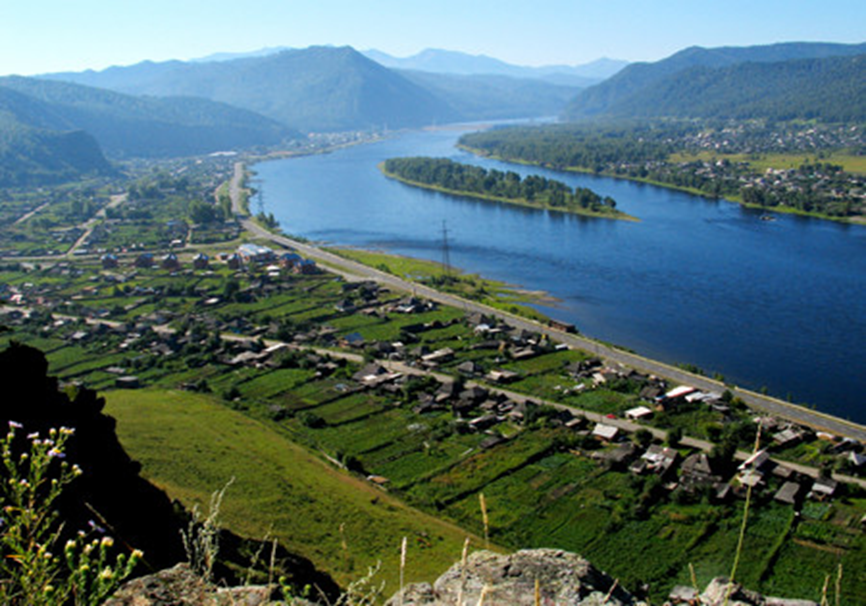 	Газета распространяется бесплатно*Орган издания Муниципальное образование «Сизинский сельсовет»СЕГОДНЯ В НОМЕРЕ:Постановление №53 ………………………………………………………………..………стр.2 Постановление №56 …………. …………………………….….…..…….……… …..…....стр.3Повестка внеочередной сессии Сизинского сельского Совета депутатов..……….….....стр.4РОССИЙСКАЯ ФЕДЕРАЦИЯАДМИНИСТРАЦИЯ СИЗИНСКОГО СЕЛЬСОВЕТАШУШЕНСКОГО РАЙОНА КРАСНОЯРСКОГО КРАЯП О С Т А Н О В Л Е Н И Еот 16.05.2018                                            с. Сизая                                                   №  53«О  запрете купания в водоемах расположенных вграницах муниципального образования «Сизинский сельсовет»в летний период 2018 года»      В целях обеспечения безопасности  людей на водных объектах в летний период 2018 года, в границах муниципального образования «Сизинский сельсовет», предотвращения несчастных случаев на водоемах, в связи с отсутствием организованных пляжей, отсутствием ведомственных и общественных спасательных постов на территории Сизинского сельсовета  и в целях охраны здоровья населения, прежде всего детей в период каникул, в соответствии со ст. 27 Водного кодекса Российской Федерации от 03.06.2006г № 74-ФЗ, от 06.10.2003г № 131-ФЗ «Об общих принципах организации местного самоуправления в РФ», Постановлением администрации Красноярского края от 21.04.2008г № 189-п «Об утверждении правил охраны жизни людей на водных объектах в Красноярском крае», на основании Устава Сизинского сельсовета П О С Т А Н О В Л Я Ю:Запретить гражданам купаться на водных объектах (водоёмах и реках), расположенных на территории муниципального образования «Сизинский сельсовет» в летний период 2018 года, ввиду их несоответствия положенным нормам.В местах, запрещенных для купания, установить стандартные запрещающие знаки "Купаться запрещено" до 11.06.2018 года и организовать контроль за соблюдением населением этих запретов путем патрулирования данных мест.Создать маневренную группу с целью организации патрулирования несанкционированных (запрещенных) мест массового отдыха населения у воды. (Приложение № 1)Считать утратившим силу  постановление администрации  «Сизинского сельсовета»   № 71 от  29.05.2017  «Об  обеспечении безопасности людей на водных объектах Сизинского сельсовета в летний период 2017 года».Контроль за исполнением данного постановления оставляю за собой.Настоящее постановление вступает в силу со дня его подписания и подлежит  опубликованию в газете «Сизинские вести».                И.о. главы Сизинского сельсовета                                                      И.А. Неминущая	Приложение № 1 к постановлениюАдминистрации Сизинского сельсоветаот 16.05.2018  № 53Состав  маневренной группы по патрулированию несанкционированных местмассового отдыха населения у водыИ.А. Неминущая – заместитель главы администрации Сизинского сельсовета – руководитель группы;Н.А. Сергеева  – специалист 1 категории администрации Сизинского сельсовета;А.В. Завистовский – начальник ПЧ – 422 (по согласованию);Е.А. Коновалов  -  УУП капитан полиции  (по согласованию)РОССИЙСКАЯ ФЕДЕРАЦИЯАДМИНИСТРАЦИЯ СИЗИНСКОГО СЕЛЬСОВЕТАШУШЕНСКОГО РАЙОНА КРАСНОЯРСКОГО КРАЯП О С Т А Н О В Л Е Н И Е от 21.05.2018                                  с. Сизая                                    № 56      О внесении изменений в постановление администрации Сизинского сельсовета от 23.09.2013 № 153 «Об утверждении Положения о системе оплаты труда работников отраслевых органов администрации Сизинского сельсовета, не относящихся к муниципальным должностям, должностям муниципальной службы» (в редакции постановлений № 178 от 30.09.2014, № 295 от 27.12.2016, № 296 от 27.12.2016, № 175 от 26.12.2017, № 176 от 27.12.2017, № 177 от 28.12.2017)       На основании  письма  Министерства  финансов  Красноярского края  № 14-11/2478 от 20.04.2018 в соответствии со статьей 136 Трудового кодекса Российской Федерации, со статьей 16 Федерального Закона от 06.10.2003 № 131-ФЗ «Об общих принципах организации местного самоуправления в Российской Федерации»,  Решением Сизинского сельского Совета депутатов от 23.09.2013 № 203 «Положение об оплате труда работников отраслевых органов администрации Сизинского сельсовета, не относящихся к муниципальным должностям, должностям муниципальной службы», руководствуясь  Уставом Сизинского сельсоветаПОСТАНОВЛЯЮ:Внести в постановление администрации Сизинского сельсовета от 23.09.2013 № 153 «Об утверждении Положения о системе оплаты труда работников отраслевых органов администрации Сизинского сельсовета, не относящихся к муниципальным должностям, должностям муниципальной службы», следующие изменения:  в разделе 5 пункт 5.6.6: число 11016,00 заменить на число 11163,00Контроль за исполнением данного постановления возложить на главного бухгалтера Карсакову М.А.Настоящее постановление вступает в силу с момента подписания и распространяется на правоотношения возникшие с 01 мая 2018 года и подлежит опубликованию в газете «Сизинские вести».Глава Сизинского сельсовета                                             Т.А. КоробейниковаРОССИЙСКАЯ  ФЕДЕРАЦИЯКРАСНОЯРСКИЙ  КРАЙ    ШУШЕНСКИЙ РАЙОНСИЗИНСКИЙ СЕЛЬСКИЙ СОВЕТ ДЕПУТАТОВвнеочередная сессия31.05.2018г.16.00 ч.Повестка дня: О внесении дополнений и изменений в Решение Сизинского сельского Совета депутатов от 25.12.2017 № 132 «О бюджете Сизинского сельсовета на 2018 год и плановый период 2019-2020»Информация об исполнении бюджета Сизинского сельсовета за 1 квартал 2018г.Докладчик: Карсакова М.А.Об утверждении Порядка размещения на официальном сайте и представления средствам массовой информации для опубликования сведений о доходах, об имуществе и обязательствах имущественного характера, об источниках получения средств, за счет которых совершены сделки (совершена сделка), представленных лицами, замещающими муниципальные должности, и муниципальными служащими.Докладчик: Неминущая И.А. О внесении изменений в Устав Сизинского сельсовета.Докладчик: Копнина Л.Л.Содокладчик: Коробейникова Т.А.О внесении изменений в Решение от 11.12.17 №123 «Об утверждении П-я о премировании, единовременной выплате при предоставлении ежегодного оплачиваемого отпуска и выплате материальной помощи»О внесении изменений в Решение от 26.03.12 №122 «Об утверждении  Положения об оплате труда выборных должностных лиц, осуществляющих свои полномочия на постоянной основе и муниципальных служащих Сизинского сельсовета» в редакции решения от 25.12.2017 № 131. (повторно Решение № 108 от  04 августа  2017г.)Докладчик: Копнина Л.Л.Адрес: 662732,  Красноярский край,               Шушенский р-н, с. Сизая,   ул. Ленина, 86-а                                            Тел. 8(39139)22-6-71, факс: 8(39139) 22-4-31Издание утверждено 3.04.2008 г.  тиражом в 500 экземпляров. Учредитель:                 Администрация            Сизинского сельсовета